2023届经济学双学位（校内）毕业生去向统计结果一、校内情况2023年国家发展研究院双学位项目有245名校内毕业生。截止2023年11月24日，所有校内毕业生均已填写毕业去向。校内毕业去向情况如下图1所示。其中，继续升学共219人，工作共18人，待定共8人。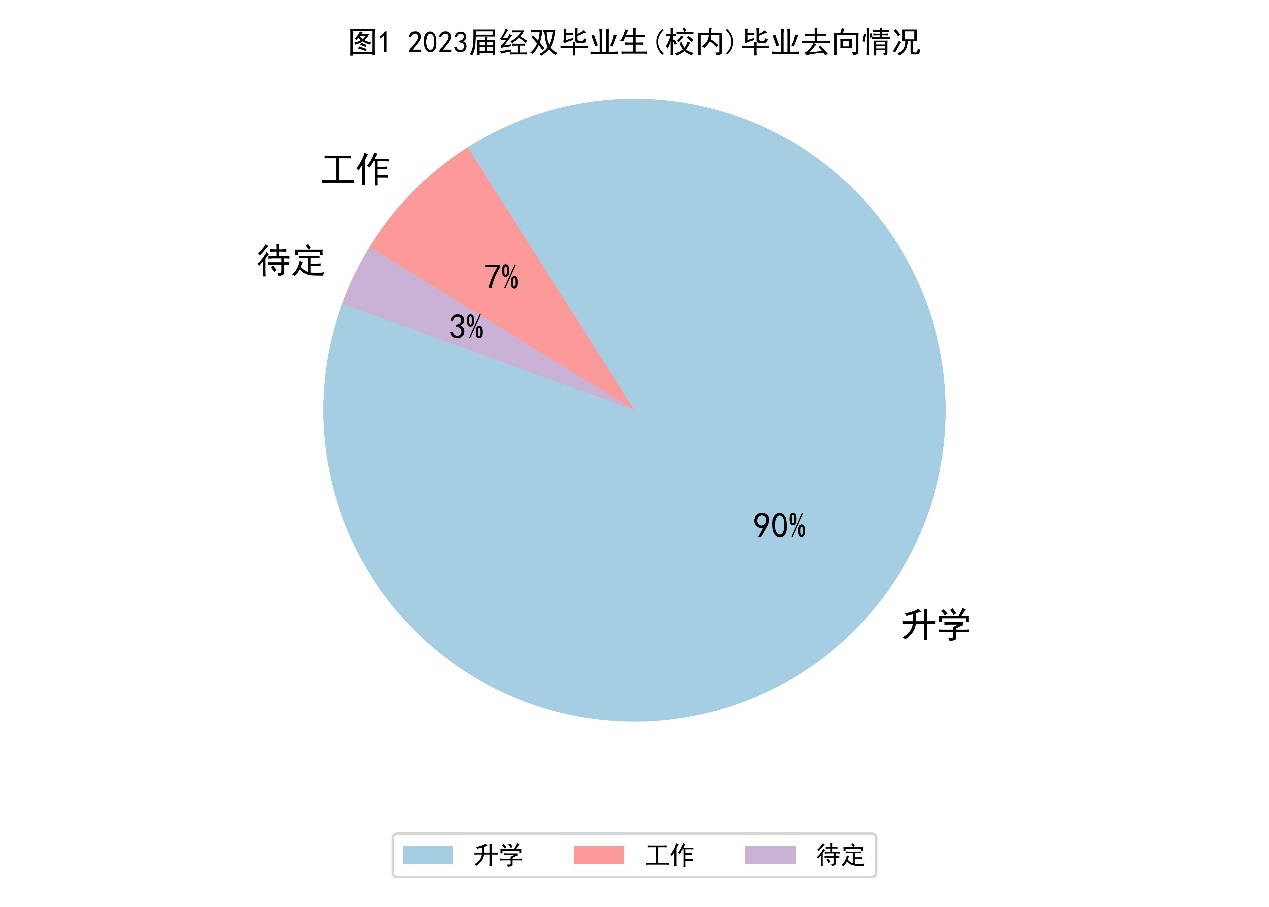 二、升学情况2.1 继续学习专业统计 在继续学习的219名学生中，有85人升学至经管类专业，134人升学至非经管类专业。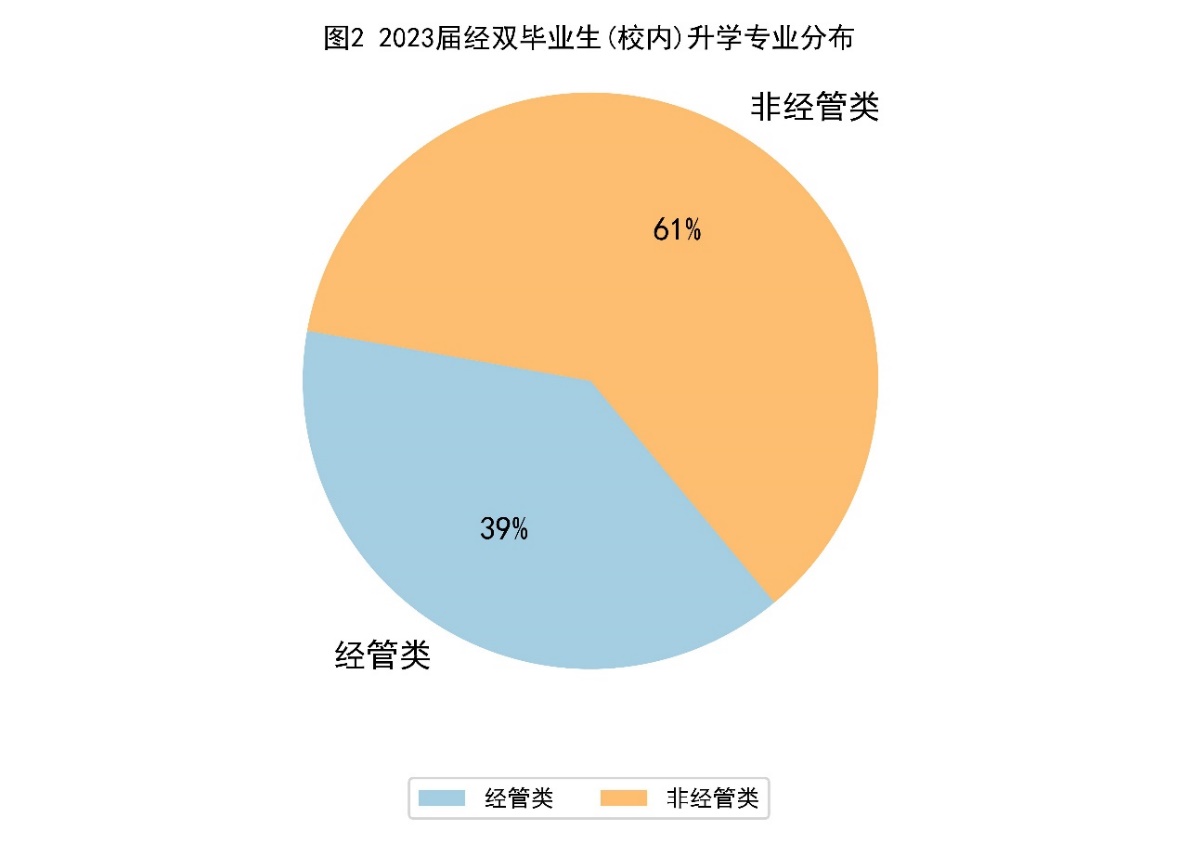 在85名升学至经管类专业的同学中，原专业为经管类专业有6人，由非经管专业转入经管类专业的有79人。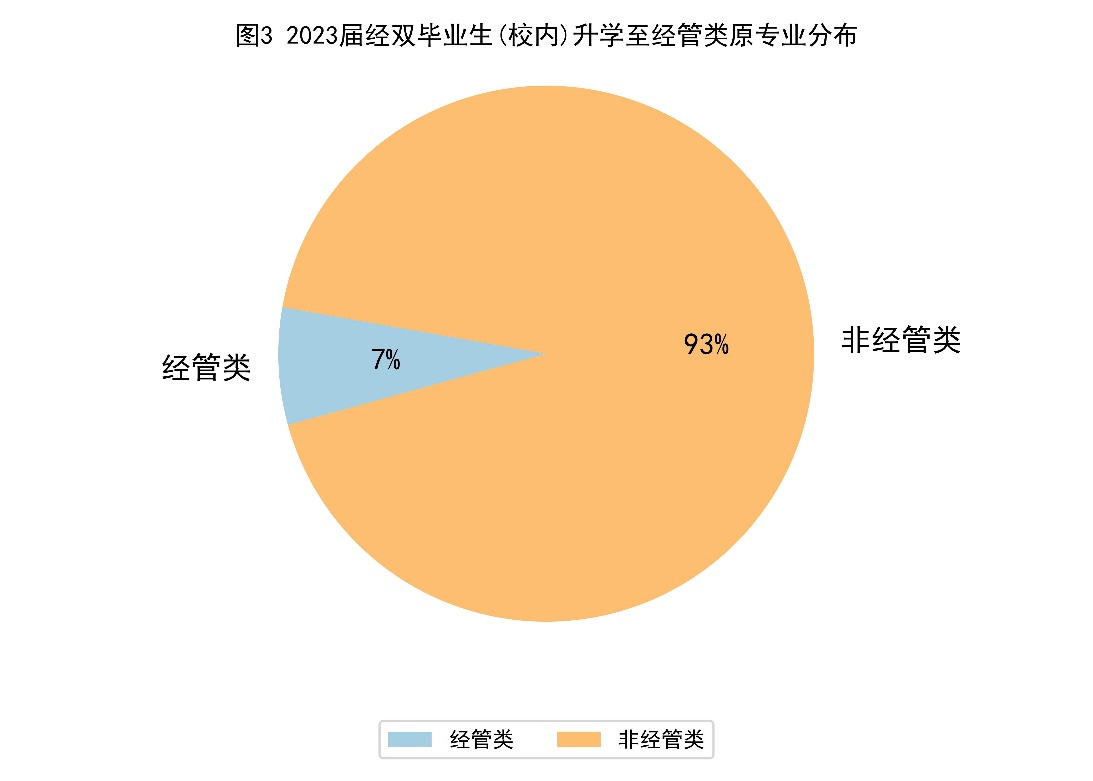 2.2.1国内升学情况统计 在继续学习的219名学生中，有185人升入国内大学，其中有64人升学至经管类专业，121人升学至非经管类专业。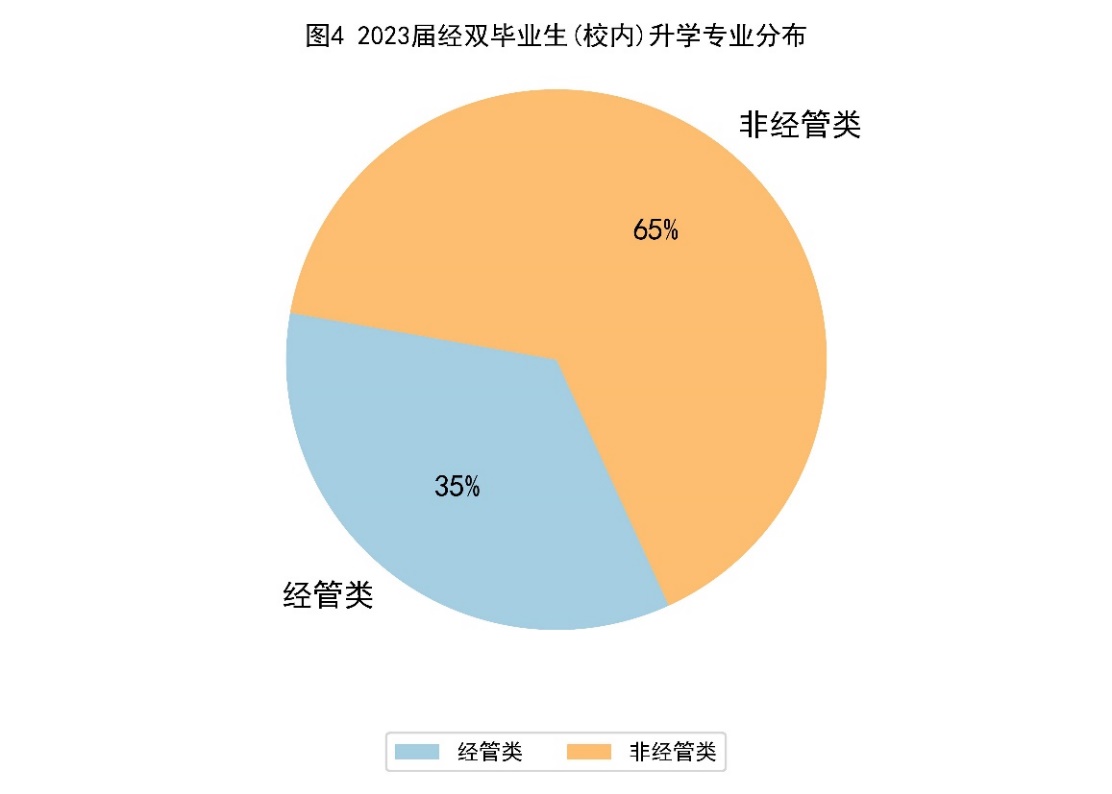 在64名就读经管类专业的同学中，原专业为经管类专业有6人，由非经管专业转入经管类专业的有58人。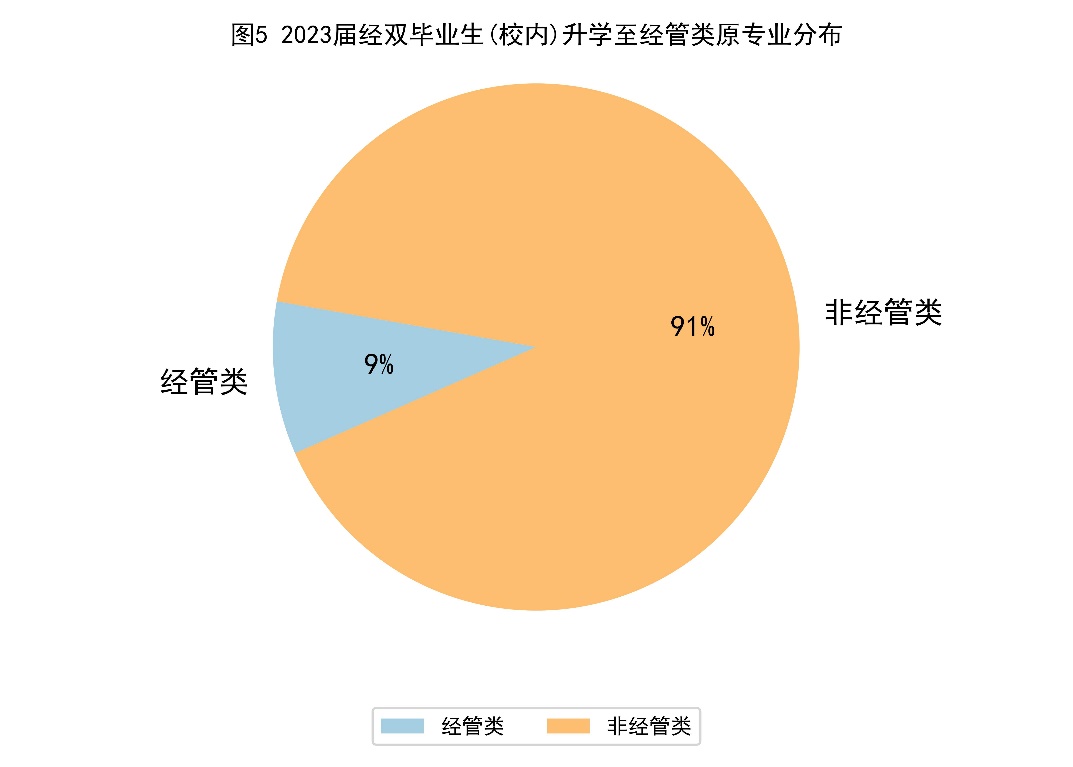 2.2.2国外升学情况统计 在继续学习的219名学生中，有34人升入国外大学，其中，有21人升学至经管类专业，13人升学至非经管类专业。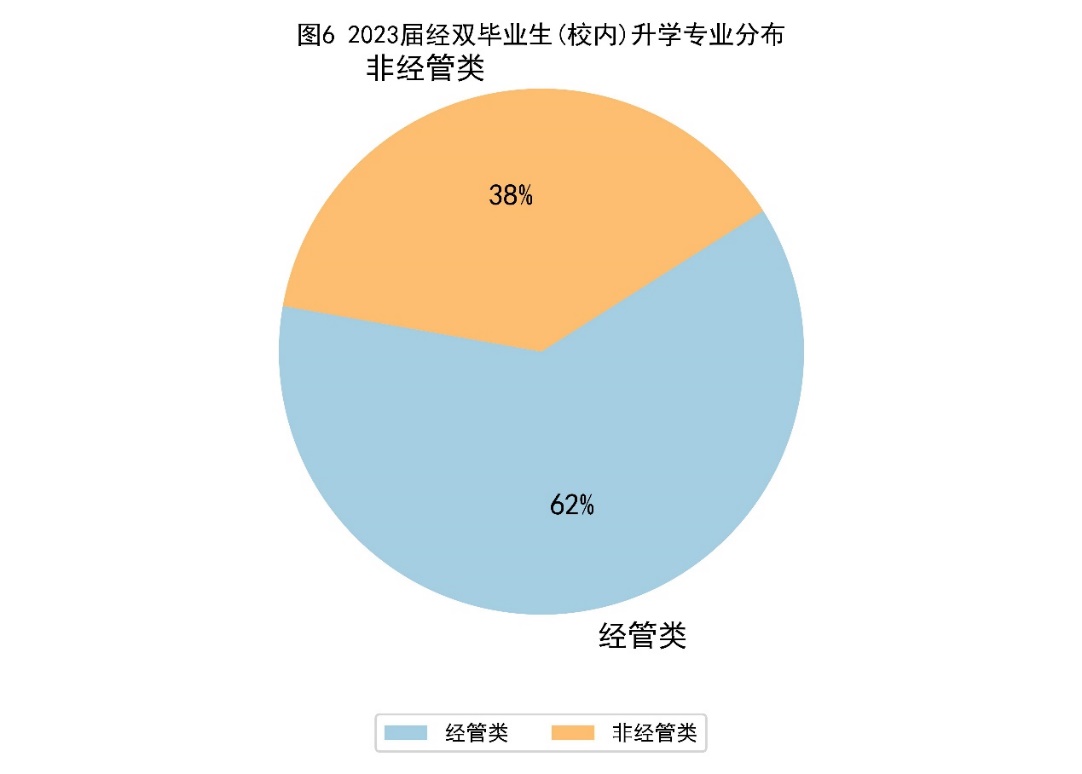 21名就读经管类专业的同学均由非经管专业转入经管类专业。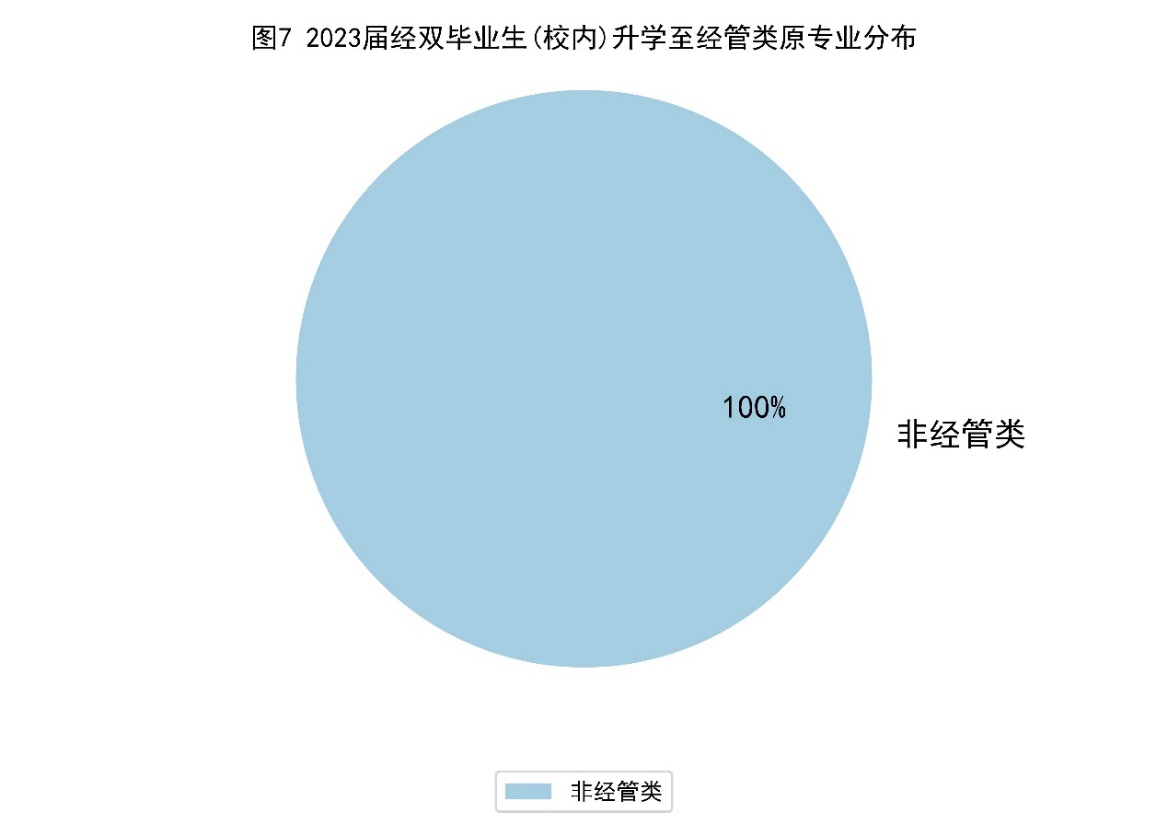 2.3 升学所在国家统计在继续升学的219名同学生，仍在中国继续深造的学生有185人，去往美国21人，英国4人，新加坡6人，丹麦1人，日本1人，瑞典1人。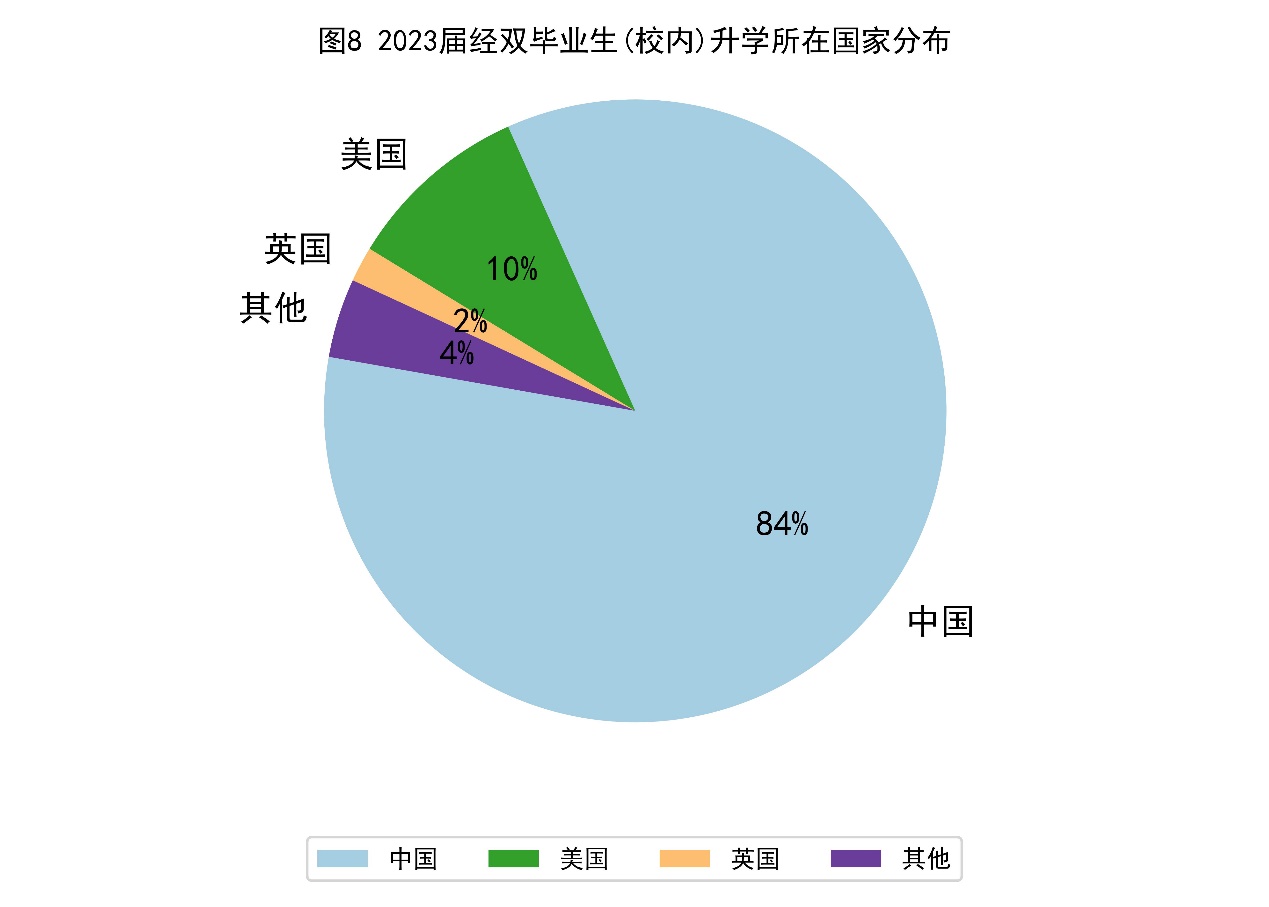 2.4 升学学校情况统计2.4.1 国内升学情况统计在继续留在国内升学的185名同学生中，留在本校继续升学的学生共133名，跨学校升学的学生共52名。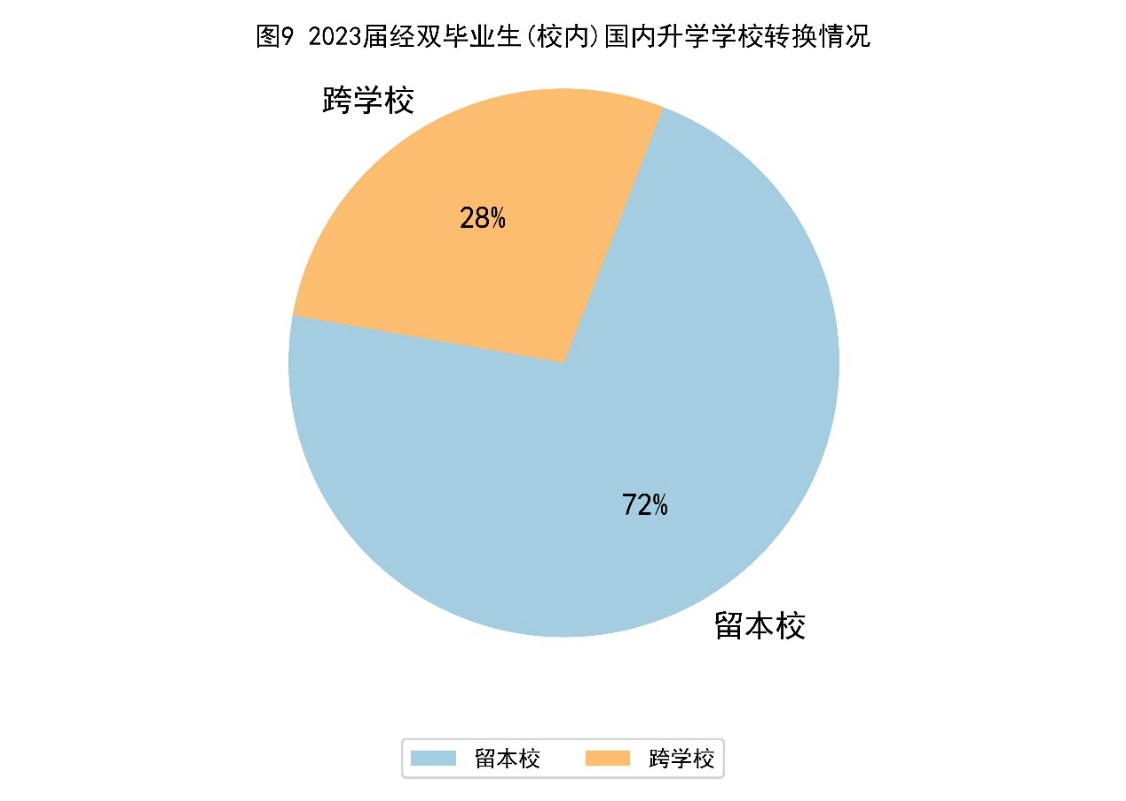 升入北京大学共133人。其中，共有14人升入汇丰商学院，5人升入光华管理学院，其他院系114人。升入清华大学共17人。其中，升入清华经管学院共8人其他院系9人。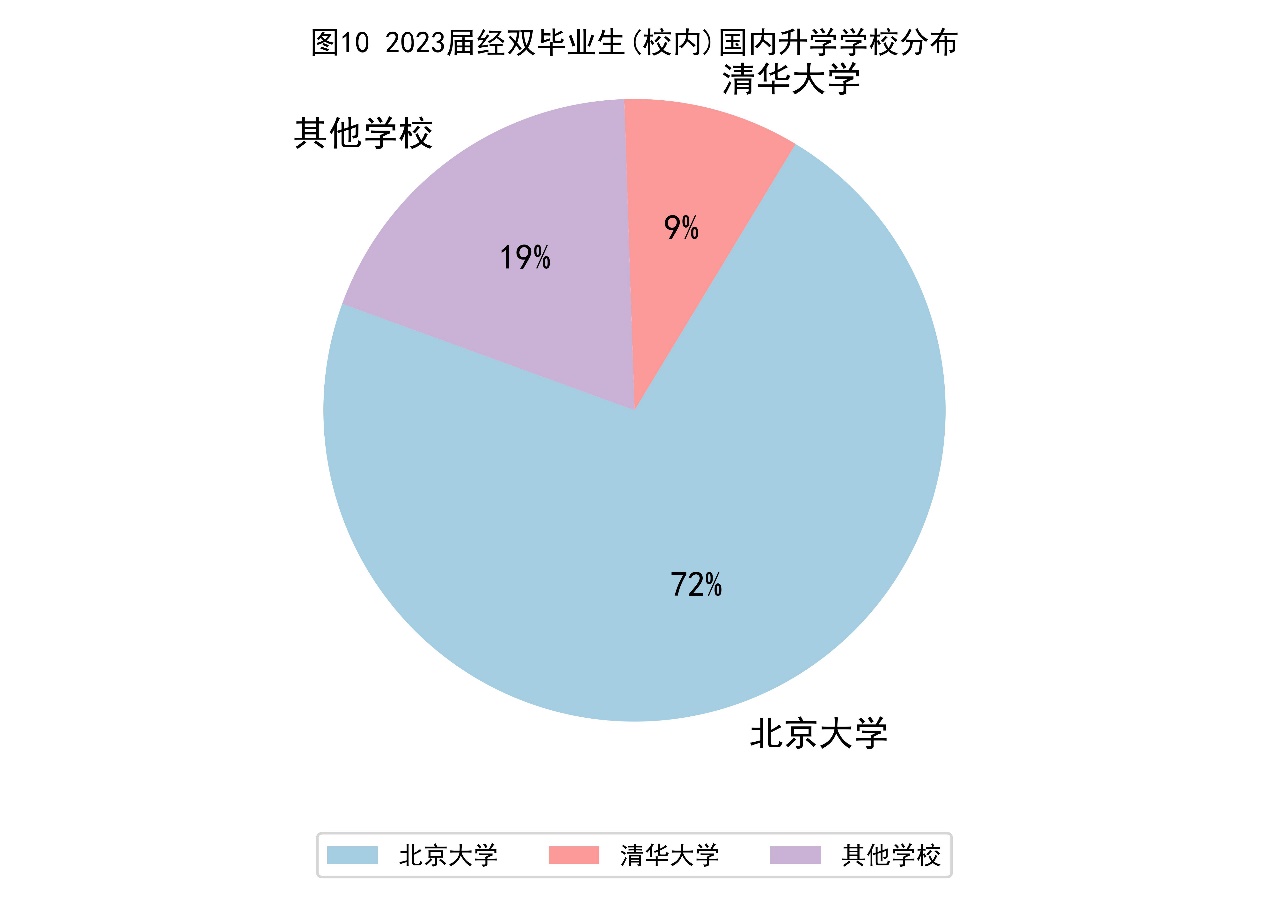 2.4.2 国外升学情况统计2.4.2.1 美国升学情况前往美国继续升学的21名毕业生的升学所在学校如下表所示，根据《2024年USNEWS美国大学综合排名》，2023届经双毕业生（校内）升入美国排名前20的大学的人数（共11人）占总人数的52.38%。表1 2023届经双毕业生（校内）美国升学情况2.4.2.2 英国升学情况统计共4名毕业生去英国继续深造，具体情况如下表所示。表2 2023届经双毕业生（校内）英国升学情况三、工作情况统计3.1工作行业统计在245名填写毕业去向的毕业生中，共有18名同学选择工作。其中，有6名同学从事与经济、金融及管理有关的行业，有12名同学从事其他行业。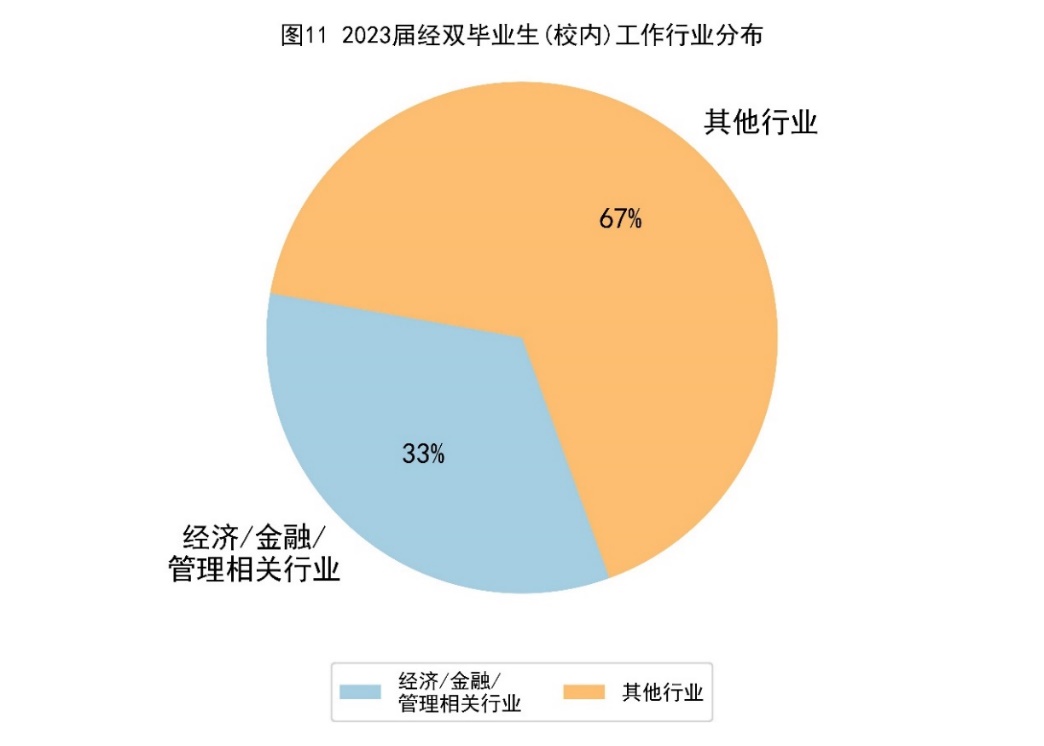 选择工作的18名毕业生中，6名就业与经济、金融及管理有关，他们的工作单位情况如下表所示。表3 2023届经双毕业生（校内）工作单位（经济/金融/管理行业）3.2工作反映情况统计在选择工作的18名同学中，有2名同学认为修读经济学双学位对于本次就业帮助很大，有16名同学认为修读经济学双学位对本次就业有帮助。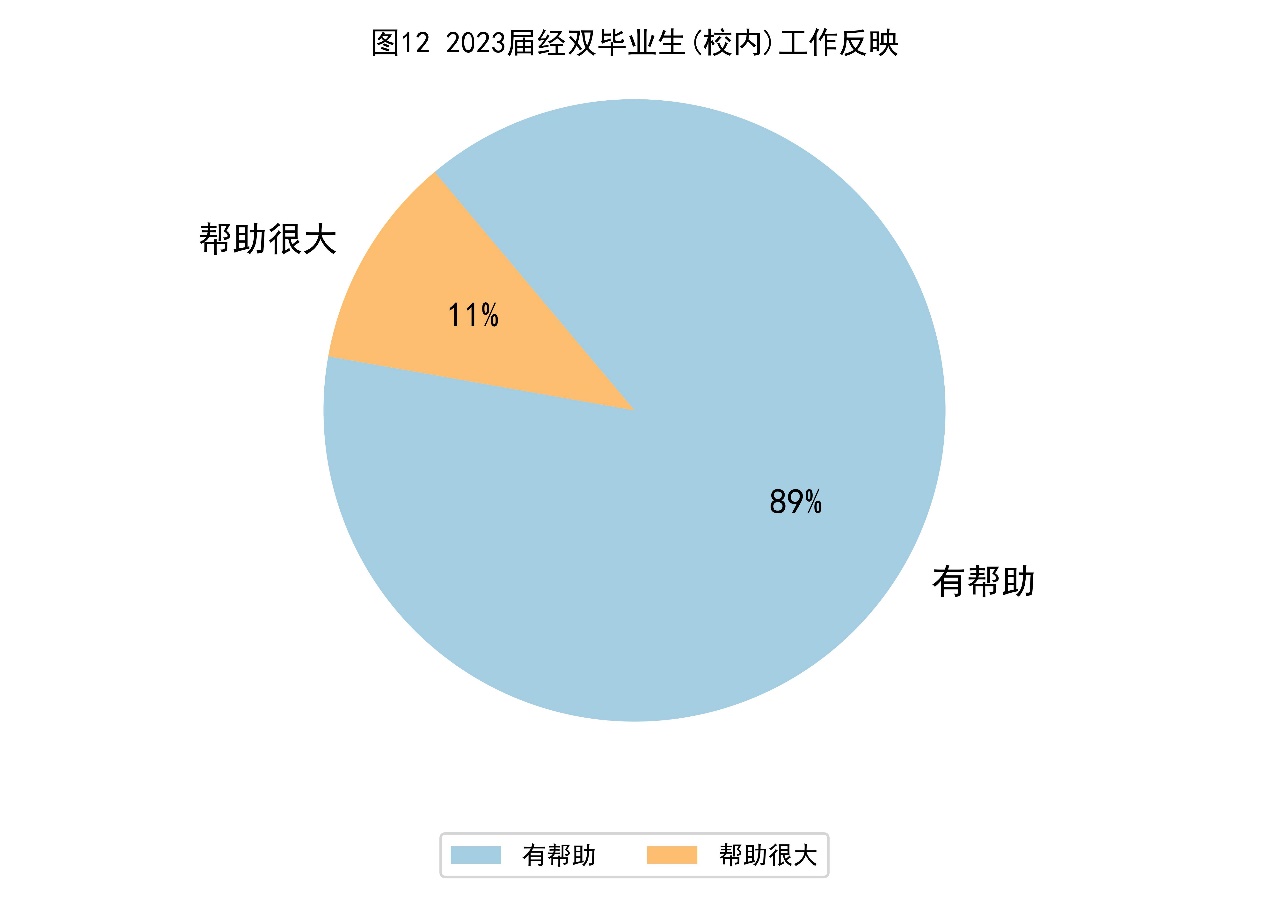 在从事经济金融和管理类相关行业的6名同学全部认为修读经济学双学位对本次就业有帮助。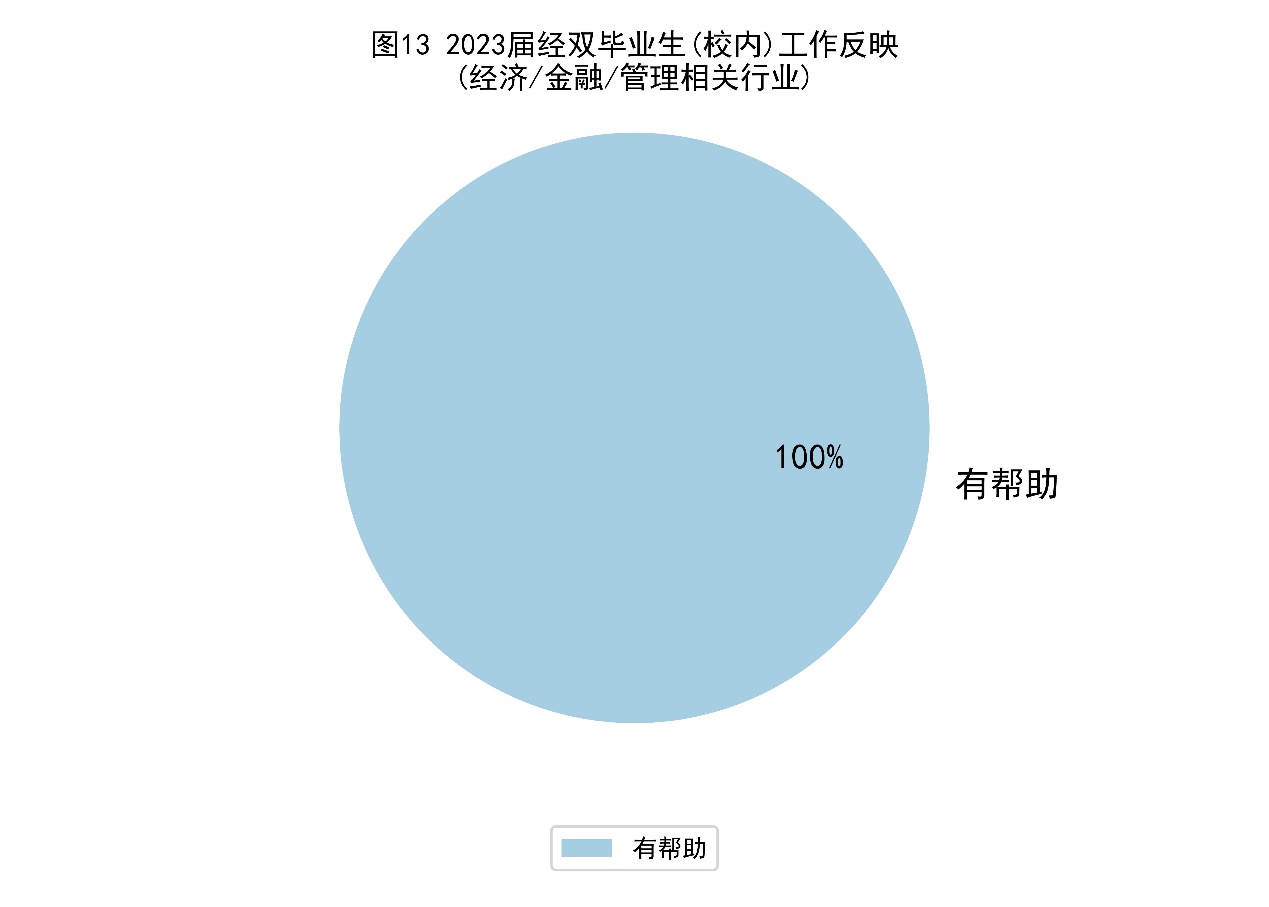 学校人数学校人数普林斯顿大学1麻省理工学院1哈佛大学1耶鲁大学1杜克大学1约翰斯霍普金斯大学1哥伦比亚大学3芝加哥大学  1加州大学洛杉矶分校1密歇根大学安娜堡分校1乔治城大学1佐治亚理工学院2纽约大学1德州农工大学1弗吉尼亚理工大学1纽约市立大学2匹兹堡大学1学校人数学校人数英国伦敦政治经济学院2格拉斯哥大学1伦敦商学院1工作单位工作单位河南省民政厅源势投资矩点资本波士顿咨询公司广州农商行厦门建发股份有限公司